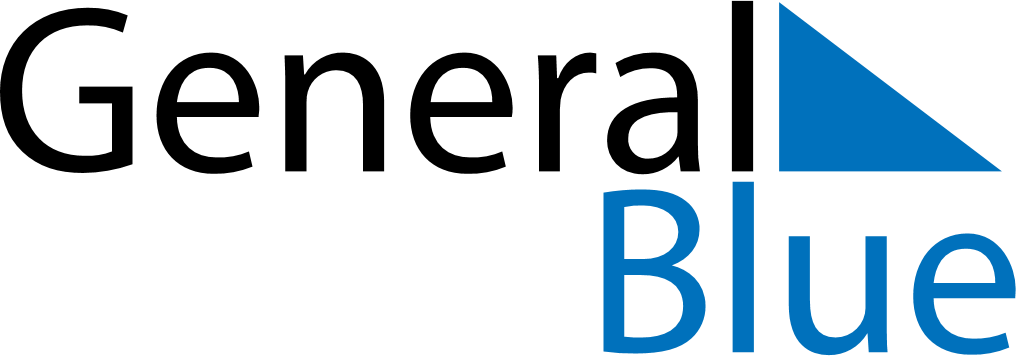 November 2024November 2024November 2024November 2024November 2024November 2024Teshig, Bulgan, MongoliaTeshig, Bulgan, MongoliaTeshig, Bulgan, MongoliaTeshig, Bulgan, MongoliaTeshig, Bulgan, MongoliaTeshig, Bulgan, MongoliaSunday Monday Tuesday Wednesday Thursday Friday Saturday 1 2 Sunrise: 7:59 AM Sunset: 5:46 PM Daylight: 9 hours and 47 minutes. Sunrise: 8:00 AM Sunset: 5:45 PM Daylight: 9 hours and 44 minutes. 3 4 5 6 7 8 9 Sunrise: 8:02 AM Sunset: 5:43 PM Daylight: 9 hours and 41 minutes. Sunrise: 8:04 AM Sunset: 5:41 PM Daylight: 9 hours and 37 minutes. Sunrise: 8:05 AM Sunset: 5:40 PM Daylight: 9 hours and 34 minutes. Sunrise: 8:07 AM Sunset: 5:38 PM Daylight: 9 hours and 31 minutes. Sunrise: 8:08 AM Sunset: 5:36 PM Daylight: 9 hours and 28 minutes. Sunrise: 8:10 AM Sunset: 5:35 PM Daylight: 9 hours and 24 minutes. Sunrise: 8:12 AM Sunset: 5:33 PM Daylight: 9 hours and 21 minutes. 10 11 12 13 14 15 16 Sunrise: 8:13 AM Sunset: 5:32 PM Daylight: 9 hours and 18 minutes. Sunrise: 8:15 AM Sunset: 5:31 PM Daylight: 9 hours and 15 minutes. Sunrise: 8:17 AM Sunset: 5:29 PM Daylight: 9 hours and 12 minutes. Sunrise: 8:18 AM Sunset: 5:28 PM Daylight: 9 hours and 9 minutes. Sunrise: 8:20 AM Sunset: 5:27 PM Daylight: 9 hours and 6 minutes. Sunrise: 8:22 AM Sunset: 5:25 PM Daylight: 9 hours and 3 minutes. Sunrise: 8:23 AM Sunset: 5:24 PM Daylight: 9 hours and 0 minutes. 17 18 19 20 21 22 23 Sunrise: 8:25 AM Sunset: 5:23 PM Daylight: 8 hours and 57 minutes. Sunrise: 8:26 AM Sunset: 5:22 PM Daylight: 8 hours and 55 minutes. Sunrise: 8:28 AM Sunset: 5:20 PM Daylight: 8 hours and 52 minutes. Sunrise: 8:30 AM Sunset: 5:19 PM Daylight: 8 hours and 49 minutes. Sunrise: 8:31 AM Sunset: 5:18 PM Daylight: 8 hours and 47 minutes. Sunrise: 8:33 AM Sunset: 5:17 PM Daylight: 8 hours and 44 minutes. Sunrise: 8:34 AM Sunset: 5:16 PM Daylight: 8 hours and 42 minutes. 24 25 26 27 28 29 30 Sunrise: 8:36 AM Sunset: 5:15 PM Daylight: 8 hours and 39 minutes. Sunrise: 8:37 AM Sunset: 5:15 PM Daylight: 8 hours and 37 minutes. Sunrise: 8:39 AM Sunset: 5:14 PM Daylight: 8 hours and 35 minutes. Sunrise: 8:40 AM Sunset: 5:13 PM Daylight: 8 hours and 32 minutes. Sunrise: 8:41 AM Sunset: 5:12 PM Daylight: 8 hours and 30 minutes. Sunrise: 8:43 AM Sunset: 5:12 PM Daylight: 8 hours and 28 minutes. Sunrise: 8:44 AM Sunset: 5:11 PM Daylight: 8 hours and 26 minutes. 